عَلَّقَتِ  السَّمَكَةُ   وَهِيَ   تَضحَكُ :" يا  ظَريفةُ،  لَسْتِ  سَـمَكَةً  طائرَةً ، ولا  يـُمكِنُكِ  أن  تصيري  مِثلَنا  ." - مَعَكِ  حَقٌّ ، لَن  أستَطيعَ  الطَّيَرانَ  ، وَسَأَظَلُّ  في  الـماﺀِ . لِكُلِّ  مَـخلوقٍ  صِفاتٌ  خاصَّةٌ  بِهِ ، وَسَأَكونُ  راضِيَةً  بِـحَياتي  . - استخرج  مِنَ  الفقرةِ :ألوِّنُ  بالأصفر  حرف  الحاﺀ  وبالأحمر  حرف  الخاﺀ .ألوِّنُ  بالبنفسجي  حرف  الكاف  وبالبرتقالي  حرف  القاف .ألوِّنُ  بالأزرق  حرف  الـميم  وبالأخضر  حرف  النّون . قالَتِ  الأمُّ  لِوَلَدِها : "  اهدَأ  يا  عزيزي  قنفوذ ، ها  أنا  أنزعُ  الخَوخاتِ  العالِقَةَ  بِظَهرِكَ ، هيّا قُمِ  الآن ، انتهى  الأمر . سآخُذُ  الخوخات  الى  جُحرِنا" . صاحَتِ  القَنافِذُ  فَرِحَةً  :" هكذا  صار  عِندَنا  عشاﺀٌ  طازَجٌ  وَ لَذيذٌ .  شُكرًا  يا  قنفوذ  يا  جالِبَ  الطَّعامِ !"- استخرج  من  الفقرة :- ألوِّن  بالبنـي  حرف  الصاد  وبالأحمر  حرف  الطاﺀ .- ألوِّن  بالأخضر  حرف  الهاﺀ  وبالأصفر  حرف  العين .‏‏        مدرسة دومينيكان لسيدة الداليفراند عاريا- لبنانالصّف الثاني الأساسي             حزيران -  تصحيح الاسبوع الثاني            الاسم: ...............................أ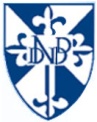 صضطظتصيريتضحكطائرةظريفةصفاتراضيةأستطيعسأظلُّخاصّةالطَّيراندذرزاهدأقنفوذبظهركعزيزيلولدهاسآخذالأمرانزععندناالفنافذجحرناطازجهكذافرحةلذيذصار - شكرًا